Оставление детей в опасности: круг лиц, случаи и наступление ответственности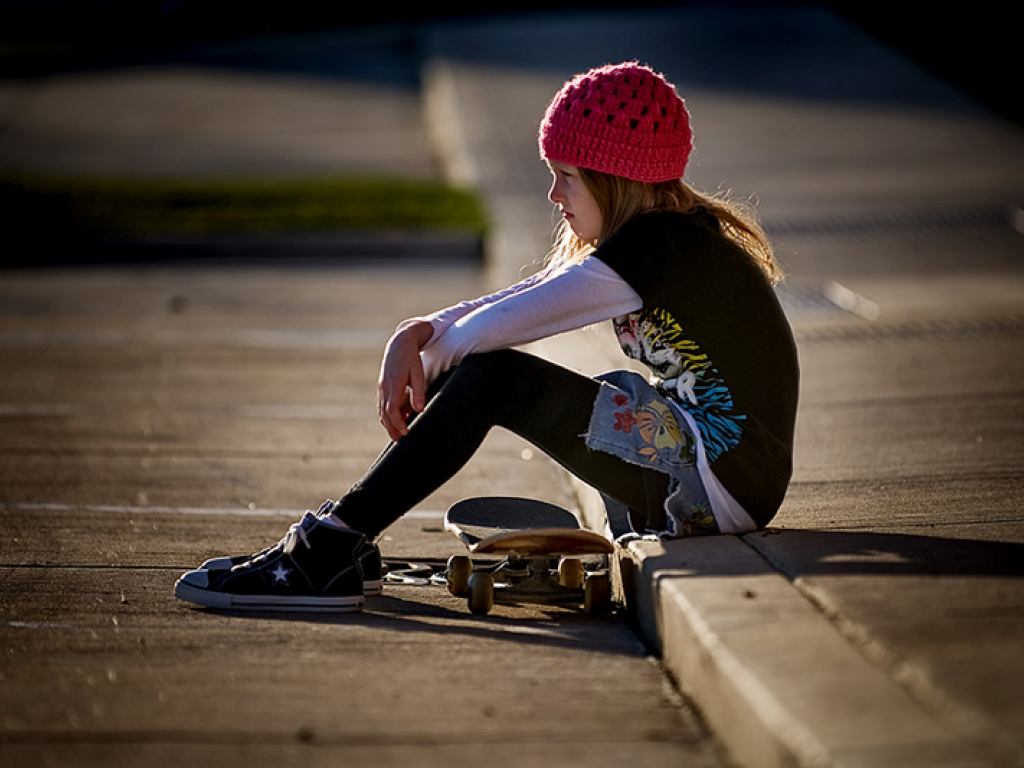 В последнее время в Российской Федерации заметно участились несчастные случаи, жертвами которых являются дети. Такие деяния квалифицируются юристами как преступления, наказания за которые предусматриваются Уголовным кодексом РФ.Мы подготовили эту статью для родителей. В ней рассматривается круг лиц, которые могут быть привлечены к уголовной ответственности, а также случаи, которые законодатели относят к оставлению ребенка в опасности.В статье 125 Уголовного Кодекса Российской Федерации предусмотрены меры наказания для лиц, которые заведомо оставили без помощи ребенка, оказавшегося в ситуации, представляющей опасность для его здоровья или жизни, не имеющего возможность самостоятельно справиться с ситуацией в силу различных причин, в том числе, и возраста. Это касается тех случаев, когда родитель или иной взрослый имел реальную возможность и был обязан оказать необходимую помощь ребенку.Сюда же относятся случаи с родителями, которые в силу беспечности позволяют себе оставлять малолетних детей без присмотра на улице, дома или в автомобиле. Под статью «Оставление в опасности» могут попасть и родители несовершеннолетних, которые позволяя своим детям гулять на улице позднее 22 часов, не обеспечили их безопасность, вследствие чего дети стали жертвами злоумышленников.Какие случаи причисляют к оставлению ребенка в опасности, или Заведомое оставление ребенка без помощи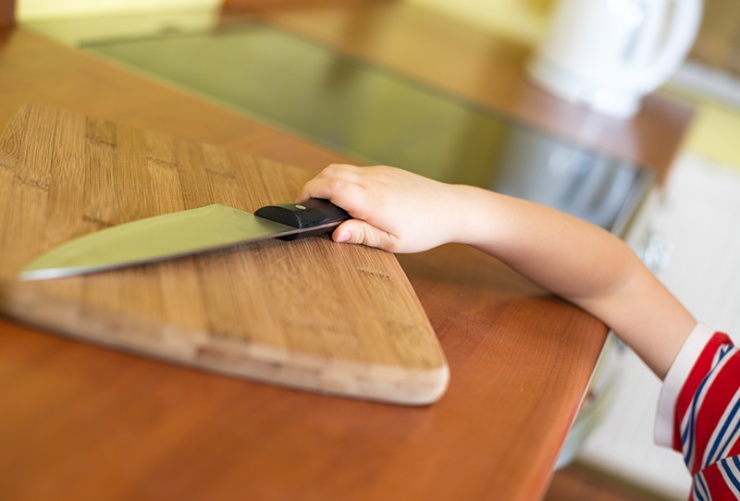 Данная категория преступлений в большинстве случаев совершается умышленно родителями или иными взрослыми. Это значит, что взрослый осознавал общественную опасность своих действий (бездействий), предвидел возможность их наступления и желал или не желал этого. Давайте рассмотрим подобные нарушения на конкретных примерах.Недавно в Санкт-Петербурге эвакуатор забрал машину с пятимесячным ребенком недалеко от торгового центра на улице Чернова. Родители бросили машину в неположенном месте с ребенком внутри, который сидел даже не в детском кресле. На родителей завели уголовное дело по статье «Оставление в опасности». По ней им придется заплатить штраф или отправиться на исправительные работы.Родители девятилетней девочки обратились в отделение полиции с заявлением, что их дочь не пришла домой после того, как днем ушла из образовательного учреждения на Ярославском шоссе в городе Москве. Вскоре ребенка нашли на станции «Лосиноостровская».Как выяснилось, водитель маршрутного такси высадил девятилетнюю девочку по дороге домой, так как у нее не оказалось денег заплатить за проезд. По данному факту в отношении водителя возбуждено уголовное дело по статье 125 и части 1 статьи 238 УК РФ (оставление в опасности и оказание услуг, не отвечающих требованиям безопасности.
В следующем примере уголовное дело возбуждено в отношении воспитательницы детского сада, которая проигнорировала опасную травму, полученную ребенком на детской площадке.Играя на детской площадке, девочка оступилась и упала на металлическую трубу, получив серьезную травму внутренних органов. Однако воспитательница, отвечающая за жизнь и здоровье ребенка, не приняла своевременных мер по доставке пострадавшей в медицинское учреждение.Только через несколько часов, обнаружив у девочки кровотечение, помощник воспитателя позвонила отцу пострадавшей, который отвез ее в больницу. В результате проведенной хирургической операции жизнь девочки была спасена. Уголовное дело в отношении воспитательницы детского сада возбуждено по статье об оставлении в опасности (статья 125 УК РФ).Какие меры наказания предусмотрены в случае оставления ребенка в опасностиСтатья 125 УК РФ «Оставление в опасности» предусматривает следующее:-  выплату штрафа;-  обязательные и исправительные работы;-  тюремное заключение.В каких случаях наступает уголовная ответственность?Непременным условием наступления уголовной ответственности по данной статье является наличие одного из следующих обстоятельств:1. Лицо имело реальную возможность оказать помощь, но уклонилось от этого по разным мотивам.
2. Ребенок оказался в ситуации, угрожающей его здоровью или жизни, по вине этого лица.Если у вас есть сомнения на тему безопасности ребенка или вы хотите проконсультироваться у юриста по семейному праву, вы можете задать вопрос нашим экспертам. (Источник: https://www.ya-roditel.ru)